Article citation info: Novak, M., Global logistics and supply chain management. Transport & Logistics: the International Journal, 20XX; Volume XX, Issue XX, June 20XX			, ISSN 2406-1069TITLE TITLE TITLE TITLE TITLEName Surname 1, Name Surname 21  Author´s Address, tel, e-mail: 2  Author´s  Address, tel, e-mail:  Introductiontext text text text text text text text text text text text text text text text text text text text text text text text text text text text text text text text text text text text text text text text text text text text text text text text text text text text text text text text text text text text [1].text text text text text text text text text text text text text text text text text text text text text text text text text text text text text text text text text text text text text text text text text text text text text text text text text text text text text text text text text text text text text text text text text text text text text text text text text text text [2]. text text text text text text text text text text text text text text text text text text text text text text text text text text text text text text text text text text text text text text text text text text text text text text text text text text text text text text text text text text text 		text [3, 4].1	CHAPTER 1	text text text text text text text text text text text text text text text text text text text text text text text text text text text text text text text text text text text text text text text text text text text text text text text text text text text text text text text text text text text text text text text text text text text text text text text text text text text text text text text text text text text text text text text text text text text text text text text text text text text text text text text text text text text text text text text text text text text text text text text text text text text text text text text text text text text text text text 		text 1.1	Chaptertext text text text text text text text text text text text text text text text text textext text text text text text text text text text text text text text text text text text text text text text text text text text text text text text text text text text text text text text text text text text text text text text text text text text text text text text text text text text text text text text text text 		text.Example of a figure: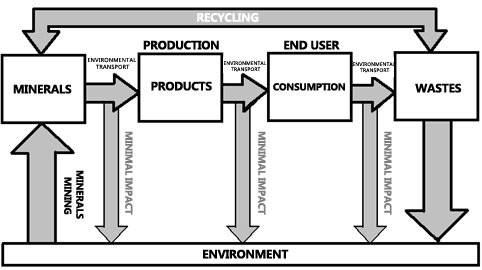 Fig.1 Example Source: 1.2	Chaptertext text text text text text text text text text text text text text text text text textext text text text text text text text text text text text text text text text text text text text text text text text text text text text text text text text text text text text text text text text text text text text text text text text text text text text text text text text text text text text text text text text 		textExample of an equation:        				                                          				(1)where:		 	CFn - cash flow in year n,									 IC - investment costs,		 N - economic life of the investment,		 	n - number of years of economic life of the investment, 		 	i - discount rate.text text text text text text text text text text text text text text text text text textext text text text text text text text text text text text text text text text text text text text text text text text text text text text text text text text text text text text text text text text text text text text text text text text text text text text text text text text text text text text text text text text 		texttext text text text text text text text text text text text text text text text text textext text text text text text text text text text text text text text text text text text text text text text text text text text text text text text text text text text text text text text text text text text2	CHAPTER 2text text text text text text text text text text text text text text text text text text text text text text text text text text text text text text text text text text text text text text text text text text text text text text text text text text text text text text text text text text text text text text text text text text text text text text text text text text text text text text text text text text text text text text text text text text text text text text text text text text text text text text text text text text text text text text text text text text text text text text text text text text text text text text text text text text text text text text text text text text text text text text text text text text text text text text text text text text text text text text text text text text text text text text text text text text text text text text text text text text text text text text text text text text text text text text text text text text text text Example of a table:Source:text text text text text text text text text text text text text text text text text text text text text text text text text text text text text text text text text text text text text text text text text text text text text text text text text text text text text text text text text text text text text text text text text text text text text text text text text text text text text text text text text text text text text text text text text text text text text text text text text text text text text text text text text text text text text text text text text text text text text text text text text text text text text text text text text text text text text text text text text text text text text text text text text text text. 3	CONCLUSIONStext text text text text text text text text text text text text text text text text text text text text text text text text text text text text text text text text text text text text text text text text text text text text text text text text text text text text text text text text text text text text text text text text text text text text text text text text text text text text text text text text text text text text text text text text text text text text text text text text text text text text text text text. text text text text text text text text text text text text text text text text text textext text text text text text text text text text text text text text text text text text text text text text text text text text text text text text text text text text text text text text text text text text text text text text text text text text text text text text text text text text text text text text text text 		text.Acknowledgementtext text text text text text text text text text text text text text text text text text text text text text text text text text text text text text text text text text text text text text text text text text text text text text text text text text text text text text textTab. 1 ExampleTab. 1 ExampleTab. 1 ExampleCarousel roundsPassenger attentionUncollected baggage250%54260%18270%9280%3290%0